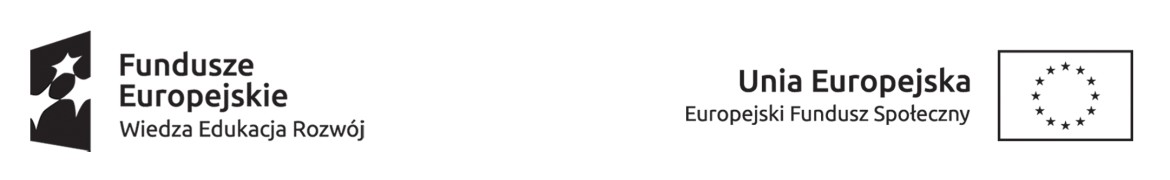 Zasady korzystania z bonu na zasiedlenie w Powiatowym Urzędzie Pracy w Ostrołęce (obowiązujące od dnia 15 lutego 2019 r.)Bon na zasiedlenie w ramach projektu pn. „Aktywizacja osób młodych pozostających bez pracy w mieście Ostrołęka i powiecie ostrołęckim (III)” współfinansowanego ze środków Unii Europejskiej w ramach Europejskiego Funduszu Społecznego Podstawa prawna:Ustawa z dnia 20 kwietnia 2004 r. o promocji zatrudnienia i instytucjach rynku pracy (Dz. U.  z 2018 r. poz. 1265 ze zm.).Na podstawie art. 66n ustawy Starosta może przyznać osobie bezrobotnej do 29 roku życia bon na zasiedlenie w związku z podjęciem, poza miejscem dotychczasowego zamieszkania, zatrudnienia lub działalności gospodarczej, jeżeli:za ich wykonywanie będzie osiągał wynagrodzenie lub przychód w wysokości co najmniej minimalnego wynagrodzenia za pracę brutto miesięcznie oraz z tego tytułu podlegał ubezpieczeniom społecznym;odległość od miejsca dotychczasowego zamieszkania do miejscowości, w której bezrobotny zamieszka w związku z podjęciem zatrudnienia lub działalności gospodarczej wynosi co najmniej 80 km lub czas dojazdu do tej miejscowości i powrotu do miejsca dotychczasowego zamieszkania przekracza łącznie co najmniej 3 godziny dziennie;będzie pozostawał w zatrudnieniu lub prowadził działalność przez okres co najmniej 6 miesięcy.Projekt skierowany jest do osób bezrobotnych do 29 roku życia z kategorii NEET tj.:osób, które nie uczestniczą w kształceniu lub szkoleniu (finansowanym ze środków publicznych w okresie ostatnich 4 tygodni), w tym w szczególności:osób z orzeczonym stopniem niepełnosprawności, o niskich kwalifikacjach (osoby z wykształceniem maksymalnie ponad gimnazjalnym,długotrwale bezrobotnych.Osoby do 25 roku życia nie mogą być zarejestrowane jako bezrobotne dłużej niż 4 miesiące.Środki Funduszu Pracy przyznane w ramach bonu na zasiedlenie, w wysokości określonej w umowie (nie wyższej jednak niż 200% przeciętnego wynagrodzenia za pracę), przeznacza się na pokrycie kosztów zamieszkania związanych z podjęciem zatrudnienia lub działalności gospodarczej.W 2019 roku bony na zasiedlenie będą przyznawane do wysokości 9 000,- zł.Bon na zasiedlenie nie będzie przyznawany osobom:dla których Powiatowy Urząd Pracy w Ostrołęce dysponuje ofertą pracy na lokalnym rynku,które w okresie  3 m-cy przed dniem złożenia wniosku pracowały w miejscowości, w której zamierzają podjąć pracę w ramach bonu na zasiedlenie,które korzystały z bonu na zasiedlenie,które w okresie 12 miesięcy poprzedzających złożenie wniosku odmówiły – bez uzasadnionej przyczyny - przyjęcia propozycji odpowiedniej pracy lub innej formy pomocy określonej w ustawie z dnia 20 kwietnia 2004 r. o promocji zatrudnienia i instytucjach runku pracy.Powyższy katalog wyłączeń jest katalogiem otwartym. Oznacza to, że bon na zasiedlenie nie zostanie przyznany w każdym przypadku, w którym jego przyznanie byłoby niezgodne z  ustawą oraz z zasadą racjonalnego gospodarowania środkami finansowymi.Bezrobotny, który otrzymał bon na zasiedlenie, zobowiązany jest:do 4 tygodni od dnia otrzymania bonu dostarczyć do powiatowego urzędu pracy dokument potwierdzający podjęcie zatrudnienia lub działalności gospodarczej i oświadczenie o spełnieniu warunku odległości od miejsca dotychczasowego zamieszkania do miejsca wykonywania pracy;do 7 dni, odpowiednio od dnia utraty zatrudnienia lub zaprzestania wykonywania działalności gospodarczej i od dnia podjęcia nowego zatrudnienia lub działalności gospodarczej, przedstawić powiatowemu urzędowi pracy oświadczenie o utracie zatrudnienia lub zaprzestaniu wykonywania działalności gospodarczej i podjęciu nowego zatrudnienia lub działalności gospodarczej oraz oświadczenie o spełnieniu warunku odległości od miejsca dotychczasowego zamieszkania do miejsca wykonywania pracy;do 8 miesięcy od dnia otrzymania bonu na zasiedlenie udokumentować pozostawanie w zatrudnieniu lub prowadzenie działalności gospodarczej przez okres 6 miesięcy.W przypadku niewywiązania się z powyższych obowiązków kwota bonu podlega zwrotowi w terminie 30 dni od dnia doręczenia wezwania starosty.W przypadku beneficjentów bonu na zasiedlenie, którzy podejmą działalność gospodarczą, przyznane środki jak również zaniechanie poboru podatku od ich wartości stanowią pomoc de minimis.Zabezpieczenie zwrotu otrzymanych środków w ramach bonu na zasiedlenie stanowi poręczenie przez osobę fizyczną osiągającą miesięczne dochody w wysokości co najmniej 2 500,-zł brutto. Po pozytywnym rozpatrzeniu wniosku - poręczyciel, współmałżonek wnioskodawcy i  współmałżonek poręczyciela zobowiązani są do stawienia się w siedzibie Powiatowego Urzędu Pracy celem dopełnienia spraw formalnych (podpisanie poręczenia, wyrażenie zgody na poręczenie, wyrażenie zgody na zaciągnięcie zobowiązania).Poręczyciel przedstawia dokument poświadczający osiąganie dochodów,
tj. odpowiednio:zaświadczenie o wynagrodzeniu osoby zatrudnionej na czas nie krótszy niż 12 miesięcy,decyzję o przyznaniu emerytury oraz wyciąg bankowy potwierdzający wpływ uposażenia  lub ostatni odcinek emerytury,w przypadku osób prowadzących działalność gospodarczą - zaświadczenia z ZUS i Urzędu Skarbowego o braku posiadania zaległości, deklarację PIT za ostatni rok potwierdzoną przyjęciem przez Urząd Skarbowy, dokumenty rejestrowe firmy: REGON, NIP, zaświadczenie o wpisie do ewidencji działalności gospodarczej; w przypadku osób prowadzących gospodarstwo rolne - zaświadczenie z Urzędu Gminy o wielkości posiadanego gospodarstwa, zaświadczenia z KRUS o braku posiadania zaległości w opłatach składek, zaświadczenie o aktualnie osiąganym dochodzie, np. z tytułu dostaw mleka (roczny wykaz dostaw mleka ze spółdzielni mleczarskiej).Po dopełnieniu wszystkich czynności związanych z poręczeniem zostanie zawarta umowa przyznająca bon na zasiedlenie. Osoby bezrobotne do 29 roku życia zainteresowane przyznaniem bonu na zasiedlenie mogą zgłaszać się do swoich doradców klienta.Złożenie wniosku nie jest równoznaczne z przyznaniem bonu.Od 1 stycznia  2019 roku minimalne wynagrodzenie za pracę wynosi: 2 250,-zł brutto.Projekt „Aktywizacja osób młodych pozostających bez pracy w mieście Ostrołęka i powiecie ostrołęckim (III)” jest realizowany w ramach Osi priorytetowej I Osoby młode na rynku pracy, Działanie 1.1. Wsparcie osób młodych pozostających bez pracy na regionalnym rynku pracy – projekty pozakonkursowe, Poddziałanie 1.1.1 Wsparcie udzielane z Europejskiego Funduszu Społecznego Programu Operacyjnego Wiedza Edukacja Rozwój 2014-2020